LCLS2 Bend Magnet 0.788D11.50 Alignment Engineering GroupL204522SN 21January 09, 2018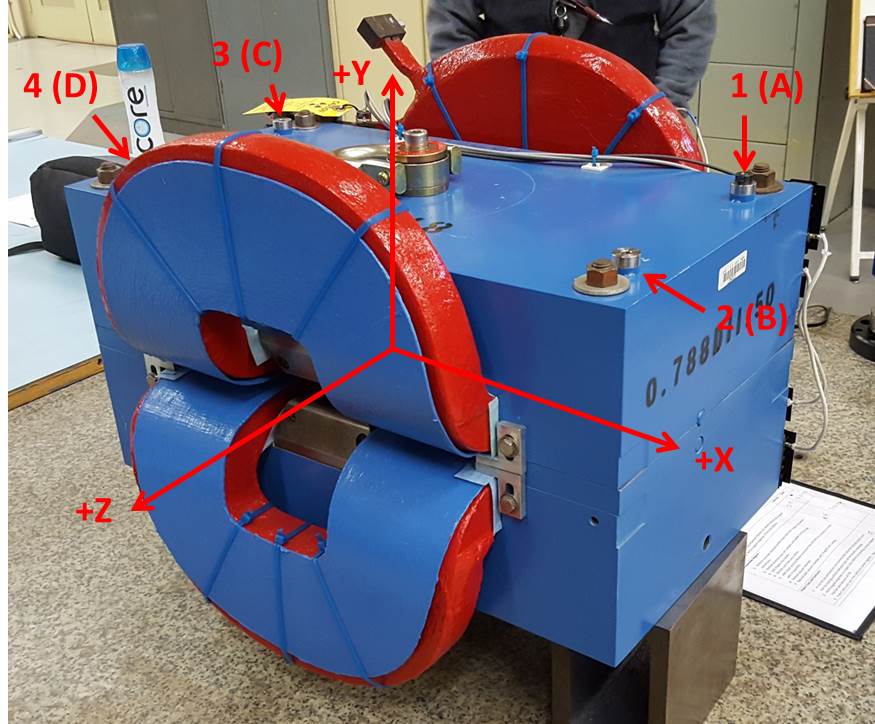 Numbered tooling balls are a 1 inch offset, lettered tooling balls are a 0.3125 inch offset.  All units are inches.  Coordinates are to the Mechanical Center of the Poles.Pole gap = 0.800 inches at origin (0,0,0).Tooling BallZ (in)X (in)Y (in)TBA-3.4909.5146.228TBB3.5009.5206.228TBC-3.487-9.4976.225TBD3.523-9.4956.223TB1-3.4929.5096.914TB23.5029.5156.912TB3-3.487-9.4996.913TB43.523-9.4966.910